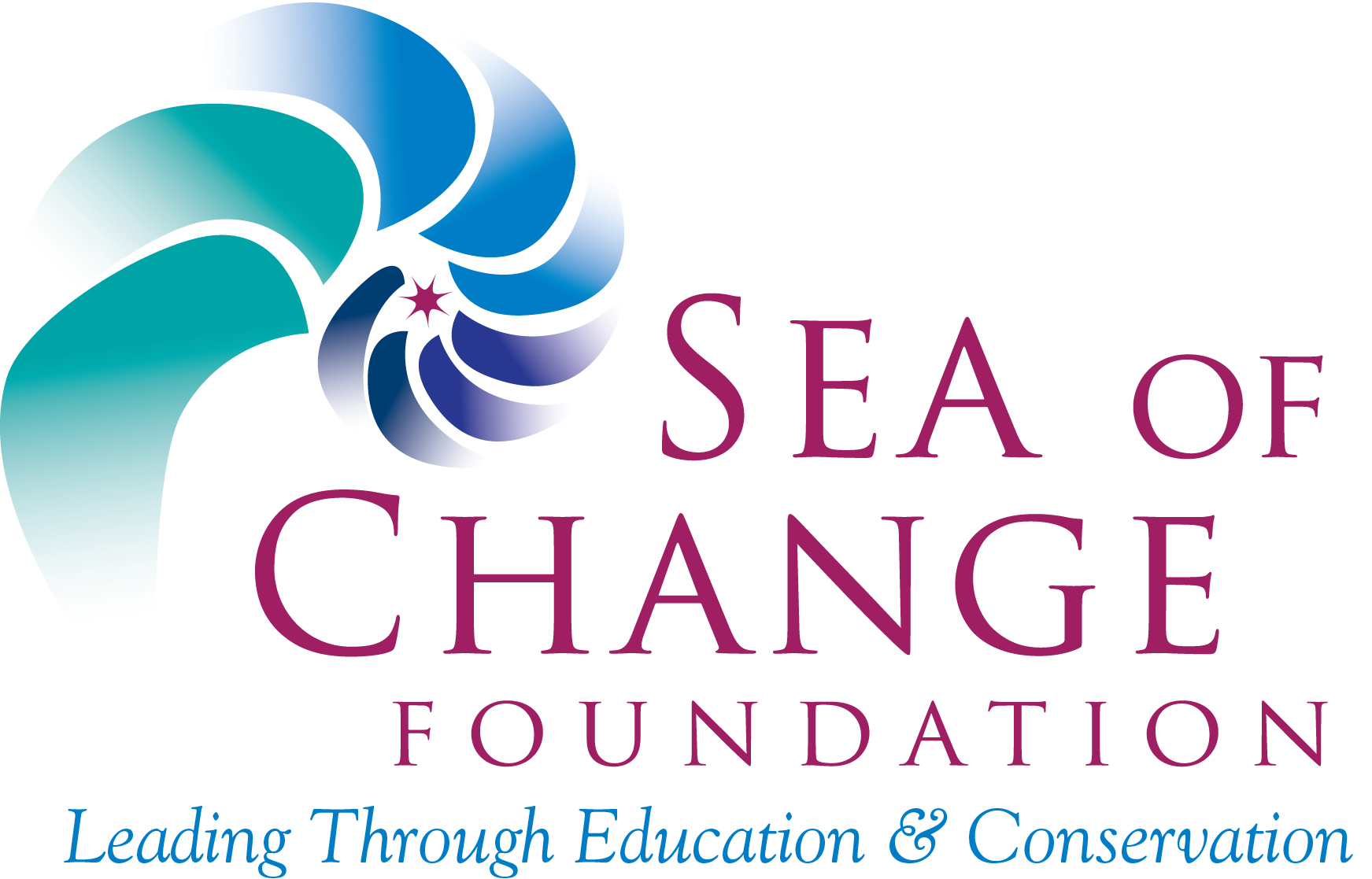 Conservation Priority Grant – ProposalDATE OF APPLICATION SUBMISSION (month/day/year):ORGANIZATION NAME: ADDRESS:WEBPAGE (active link):SOCIAL MEDIA PAGES (active link): PRIMARY CONTACT/PROJECT LEAD:EMAIL:PHONE:ACADEMIC AFFILIATION:PROJECT NAME:PROJECT LOCATION:PROJECT TIMELINE:OVERVIEW:(200 words or less)THREE PRINCIPAL PROJECT GOALS:1.2.3.CONSERVATION ISSUE(S) PROJECT ADDRESSES:(500 words or less)RESEARCH & CONSERVATION:(500 words or less) Please describe the primary objectives for conservation outcomes and what specific work completed leads to them.EDUCATION & OUTREACH:(200 words or less) Please describe partnerships with key stakeholder and community groups; and integration of educational opportunities based on project work and goals.PERSONNEL:Please list name, title, and affiliation and project role of any and all key staff, personnel, interns and volunteers associated with the project.FUNDING REQEUST SUMMARY:(200 words or less)PROPOSED BUDGET:Proposed Budget *Other (provide details and cost breakdown):PERMITS:Please list any current or required permits.DELIVERABLESTwo reports are required – at 6 months and at 12 months from the time of funding. These should be written updates with a minimum of 5 photos and a 3 min video are required. Videos should include recognition of support from the Sea of Change Foundation.ItemDescriptionSea of Change Foundation funds requestedMatching funds(your org or others)Logistics/Field SupportPrinciple InvestigatorEquipment/SuppliesMaterialsOther*Overhead (if any)TOTALDeliverableDescriptionDate of DeliveryFinal Report/Publication